Nicholas J. Tackett – Coach Girls U11 ASA Fierce '07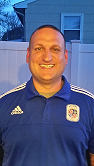 Coach Nick has been coaching soccer for 11 years and this fall he will begin his 4TH  year with ASA.  He played soccer at Meade High School in Anne Arundel County as a defender and goal keeper and continues to play competitively recreationally.  Coach Nick holds an E Class license with US Youth Soccer and continues his coaching education to maintain his high level of commitment to youth soccer.  Coach Nick is the head Men’s JV coach at North County High-School.  Coach Nick specializes in individual player development, team building, and field awareness.  Practices are conducted with small sided games with the limitation of drills.  ASA Fierce will play travel soccer in the CMSSL in the Fall of 2017.  The team is looking to play in approximately 5 tournaments in the upcoming 2017-2018 season.  The team will also play in at least one indoor soccer session.  Athletes interested in playing on the ASA Fierce will be required to attend practices on a regular basis and are expected to give 100% during all practices and games.  ASA Fierce finished in second place in the Fall D1 AAYSA and the Spring D1 AAYSA leagues.  The team was the U10 Champions in the 2016 Arundel Cup, U10 Champions in the 2016 Mountain Road Tournament and U10 Finalist in the 2017 Columbus Cup.   Coach Nick and his coaching staff have the ultimate goal of having a competitive team where its players are expected to have high sportsmanship and to increase their game knowledge and individual ability after each season.   Coach Nick ensures that all players have fun and that they will continue to play year after year, with the ultimate goal of playing at a higher level.  Any question can be sent to njtackett@yahoo.com or by calling 410-533-6563.